		Sweyne Park Sixth Form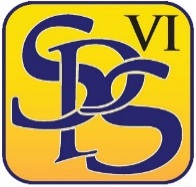 		Higher Education visit request formName _______________________________	Tutor Group _______	Date of proposed visit _________________HE institution _______________________________________________	Dept / Course of interest ______________________________________Transport arrangements ______________________________________Are you required to book your attendance at the Open Day via the university website?		Yes  /  NoIf so, have you secured your booking?								Yes  /  NoYou should now take this form to the following members of staff for approval:Personal Tutor	[               ]			(please initial)Head of Year		[               ]		Please give some brief feedback on your visit. We will use this information to feed back to other students for future open days. Student’s reasons for wishing to attend Open Day